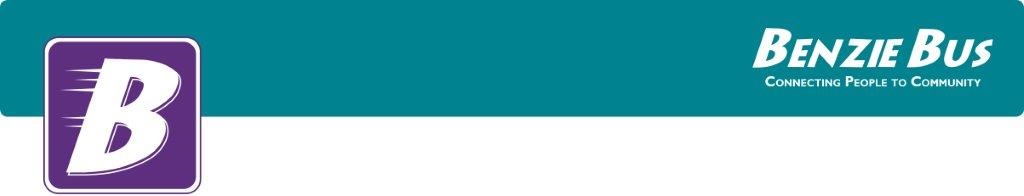 Benzie Transportation AuthorityFinance, Personnel & Policy (FPP) Committee MeetingTuesday, July 16, 2019 4:30 p.m.Benzie Transportation Authority, Beulah, Michigan 49617Approved as presented August 20, 2019Welcome and Call to Order by Jennifer at 4:37PM. Present are Jennifer, Eric, Bill, Wendy and Nancy. Susan joined at 5:03PMApproval of Agenda as amended. Motion by Eric, support by Jennifer. All ayes, motion carried.Approval of Minutes of June 18, 2019 as presented.  Motion by Jennifer                          , support by Eric. All ayes, motion carried.Public Comment NoneFinancials-Nothing unusual for the month of June.  There was discussion about the surplus funds and what actions should be taken.2020 Budget & Funding-Final budget adjustments have been made. The final budget is approximately $33,000 less than the February budget. Committee will recommend that the Board accepts this final budget as it is presented.Old BusinessPTO Policy: Tabled until August meetingNew BusinessPolicy: PTO & Investment: Both tabled until August meetingInvestment: Wendy shared information she gathered from a recent meeting with Michigan Cooperative Liquid Assets Securities System (Michigan CLASS). Motion by Eric to recommend to the Board to invest 100k in Michigan CLASS, second by Susan, all ayes, recommendation carried.Public Comment None Future Meeting Schedule August 20th @ 4:30PMJennifer adjourned meeting at  5:28PM__________________________________________                   _______________Nancy Hunt, Recording Secretary                                                   Date